Профилактика ВИЧ-инфекцииВсемирная кампания против СПИДа демонстрирует международную солидарность в борьбе с эпидемией ВИЧ-инфекции более 30 лет: в соответствии с решением Всемирной организации здравоохранения (ВОЗ) и Генеральной Ассамблеи ООН в 1988 году 1 декабря был провозглашен       Всемирным днем борьбы со СПИДом. За эти годы  во многих странах мира день стал значимой датой, обозначающей актуальность темы на современном этапе, достижения в сфере профилактики и лечения ВИЧ-инфекции.Символом этого дня является красная лента, которая обозначает поддержку, сострадание и надежды на будущее без СПИДа.Всемирный день борьбы со СПИДом всегда посвящен определенной теме. В 2023году такой темой будет «Лидерство - сообществам».Работа по профилактике ВИЧ-инфекции в нашей стране   проводится в соответствии с  подпрограммой 5 «Профилактика ВИЧ-инфекции» Государственной программы «Здоровье народа и демографическая безопасность» на 2021-2025 годы, целях устойчивого развития, принятых Республикой Беларусь, стратегией ЮНЭЙДС «95-95-95» на 2021-2025 годы, которая  ставит целью достичь трех показателей: 95% людей с ВИЧ должны знать свой статус, 95% знающих свой статус  - получать антиретровирусную терапию, а у 95%  получающих терапию  - достигнуть неопределяемого уровня вирусной нагрузки.Благодаря этому в нашей стране удалось достичь определенных результатов. В Республике Беларусь практически снижен до единичных случаев риск передачи инфекции вертикальным путем от матери к ребенку,  в нашем районе не зарегистрированы случаи вертикальной передачи ВИЧ-инфекции.В Костюковичском районе от ВИЧ-инфицированных матерей  родились 9 детей, все дети здоровы. В соответствии с Государственной программой «Здоровье народа и демографическая безопасность» на 2021-2025 годы, дети первого года жизни, рожденные от ВИЧ-инфицированных матерей получают беплатное питание (детские молочные смеси).        Каждому ВИЧ-инфицированному пациенту предоставляется возможность лечения. Сегодня мы знаем, что благодаря появившимся возможностям противовирусной терапии, с ВИЧ можно сохранить долгую и нормальную жизнь при условии соблюдения рекомендаций врачей и правил безопасного поведения;          Имеется возможность добровольного и анонимного обследования на ВИЧ-инфекцию. Диагноз «ВИЧ-инфекция» можно подтвердить только при лабораторном обследовании. Получить консультацию и пройти обследование на ВИЧ, в том числе    бесплатно и анонимно, можно в любом учреждении здравоохранения республики: где имеется процедурный кабинет. В нашем районе пройти обследование бесплатно и анонимно можно в УЗ «Костюковичская центральная районная больница». В г. Могилеве  в УЗ «Могилевский областной центр гигиены, эпидемиологии и общественного здоровья, по адресу г. Могилев, ул. Первомайская,114; тел. 80222738273.В УЗ «Костюковичская ЦРБ» за  10 месяцев 2023 года обследованы на ВИЧ-инфекцию  2114 человек, что составляет 9,8% от населения района. В настоящее время это сравнительно низкий  процент охвата тестированием населения на ВИЧ-инфекцию. Чем больше граждан обследуются на ВИЧ-инфекцию, тем больше вероятность своевременного выявления заболевших и своевременного начала терапии, снижения риска распространения инфекции. В настоящее время у каждого желающего  имеется возможность провести самотестирование на ВИЧ-инфекцию с помощью экспресс-тестов, которые имеются в продаже в центральной районной аптеке г. Костюковичи.          Для каждого человека обеспечена доступность информационных материалов по вопросам ВИЧ-инфекции (по возникшим вопросам можно обратиться в отдел эпидемиологии учреждения здравоохранения  «Костюковичский районный центр гигиены и эпидемиологии» по телефону 23152, в отдел профилактики ВИЧ/СПИД учреждения здравоохранения «Могилевский областной центр гигиены, эпидемиологии и общественного Здоровья» г. Могилев, ул. Гришина,82, каб.111,113,116;  тел. 80222623416,    80222623417.	Проблема распространения ВИЧ-инфекции остается одним из острейших медицинских и социальных глобальных вызовов, с которым сталкиваются все без исключения государства.По состоянию на 01.11.2023г. в Могилевской области зарегистрировано 2630 случаев ВИЧ-инфекции. Преобладающее количество случаев ВИЧ-инфекции отмечено в возрастных категориях от 30 - 39 лет. В социальной структуре лидирующее положение занимает социальная группа - лица без определенной деятельности (не работающие). В настоящее время все большее значение приобретает половой путь передачи заболевания. В Костюковичском  районе по состоянию на 10.11.2023 года зарегистрировано 36 случаев  ВИЧ-инфекции, в том числе в 2021 году выявлено 2 человек с  ВИЧ-инфекцией, в 2022 году – 1, за истекший период 2023г. зарегистрировано- 6 человек. 	Случаи ВИЧ-инфекции в равной мере выявлены как среди мужчин, так  и среди женщин (по 50%). Случаи заболевания в основном регистрируются среди городских жителей (77,8%).Среди возрастных категорий наибольшее количество случаев ВИЧ-инфекции регистрируется в возрастной группе  30- 40 лет – 47,2%. Преимущественный путь передачи ВИЧ-инфекции в  районе  половой при гетеросексуальных контактах (94,4%).Примерно  40%  ВИЧ-инфицированных граждан проживали определенное время за пределами Республики Беларусь (Россия, Молдова, Украина, Казахстан), где и произошло их инфицирование.По социальному статусу  среди ВИЧ-инфицированных   преобладают  рабочие и служащие– 44,4%, лица без определенной   деятельности – 33,3%, учащиеся и студенты – 11,1%, лица из мест лишения свободы – 5,6%,  инвалиды, пенсионеры – 5,6%. Таким образом, в Костюковичском районе группами с наибольшим риском инфицирования  ВИЧ являются рабочие, а также лица без определенной деятельности (лица, которые длительное время находились за пределами Республики Беларусь).ВИЧ-инфекция – это реальность нашего времени, важно владеть адекватной информацией по данной проблеме.Каждый может внести свой вклад в дело борьбы с эпидемией, уберечь себя и своих близких, пройдя своевременное тестирование и формулируя ответственное отношение к собственному здоровью.Мiнiстэрства аховы здароўяРэспублiкi БеларусьУстанова аховы здароуя«Касцюковiцкi раённы цэнтргiгiены i эпiдэмiялогii»вул. 60 год Кастрычнiка, 19а, . Касцюковiчыгалоўны ўрач тэл.71-869,e-mail: kostk_rcge@mail.mogilev.byпрыёмная тэл./факс 71-850Р/р BY81АКВВ36040000000437200000 (бюджэтны);BY46АКВВ36320000010017200000  (пазабюджэтны)УНП 700106476 АКПУ 055666927000ЦБУ 712 ААТ  “АСБ Беларусбанк”в г.Касцюковічы,   BIC АКВВВY2Х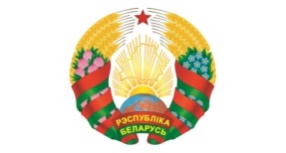 Министерство здравоохраненияРеспублики БеларусьУчреждение здравоохранения«Костюковичский районный центргигиены и эпидемиологии»ул. 60 лет Октября, 19а, 213640, г. Костюковичи,главный врач тел.71-869,e-mail: kostk_rcge@mail.mogilev.byприемная тел./факс 71-850Р/с BY81АКВВ36040000000437200000  (бюджетный);BY46АКВВ36320000010017200000  (внебюджетный)УНП 700106476 ОКПО 055666927000ЦБУ 712 ОАО  “АСБ  Беларусбанк”в г.Костюковичи,    BIC АКВВВY2Х